Осуществление реформы бухгалтерского учетав Российской Федерациидля РоссииВам нужны МСФО?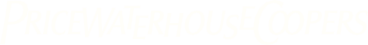 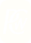 Проект финансируется Европейским Союзом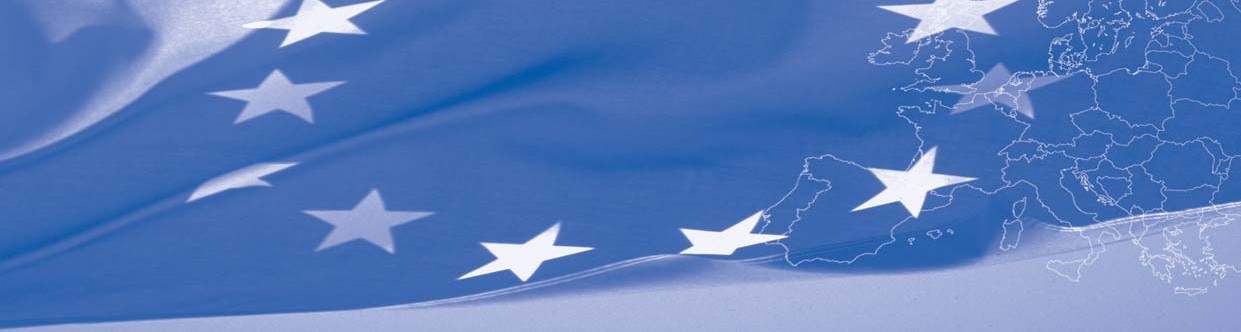 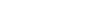 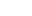 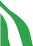 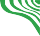 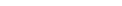 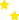 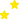 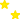 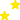 Исполнители Проекта:ЗАО «ПрайсвотерхаусКуперс Аудит», ООО «ФБК», АССА,  АгриконсалтингВВЕДЕНИЕ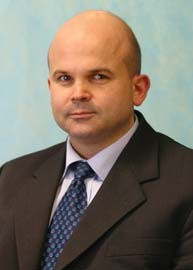 За последние пять лет в России были достигнуты большие успехи в отношении перехода на Международные стандарты финансовой отчетности (МСФО). В настоящее время все российские банки обязаны представлять свою отчетность по МСФО, многие зарегистрированные на бирже компании и другие крупные предприятия отчитываются по МСФО. В настоящее время отмечается стремление достичь дальнейшего  прогрессав сближении российских правил бухгалтерского учета (РПБУ) и   МСФО.В основном, потребность в финансовой отчетности, подготовленной по МСФО, обусловлена развитием российской экономики, становлением финансового рынка, упрочением рыночных отношений и повышением уровня проникновения российских предприятий на международные и отечественные рынки капиталов. Инвесторам и финансистам требуется надежная и прозрачная финансовая информация, на основании которой они принимают решения относительно вложения своих   капиталов.МСФО – это единый комплект стандартов, правильное применение которых представляет собой последовательную систему принципов для подготовки финансовой   отчетности.Согласованность в подготовке финансовой информации, в сочетании с другими факторами, такими как эффективные системы внутреннего контроля на уровне предприятия, эффективное корпоративное управление, надежный процесс внешнего аудита и должный уровень пруденциального надзора являются ключевыми элементами для деятельности любого эффективного рынка   капиталов.Финансовая информация, основанная на МСФО, все больше признается руководством компаний в качестве точного и надежного источника финансовой    информации,на основании которой оно принимает свои решения. Все большее количество предприятий стремится к увеличению периодичности подготовки отчетности в соответствии с МСФО.Каков существующий уровень применения и признания МСФО? Каковы выгоды от применения МСФО? Что необходимо изменить в существующей российской системе бухгалтерского учета и отчетности? Какую роль будут играть МСФО в формировании будущего облика рынков капитала в России и ее экономики в целом? Эти и другие  подобные вопросы занимают сейчас умы многих российских профессиональных бухгалтеров, аудиторов и преподавателей. Данная публикация подготовлена с целью внесения определенной ясности в отношении современного способа мышления этой группы профессионалов. Основная часть материалов, содержащаяся в ней, была взята из проведенного недавно опроса общественного мнения. Мы надеемся, что данный материал послужит стимулированию дальнейших дискуссий и дебатов и явится   толчкомк дальнейшему развитию стандартов бухгалтерского учета и отчетности в России.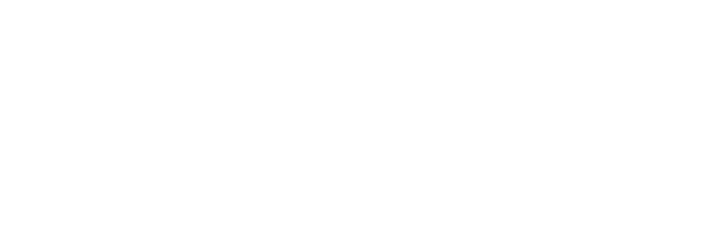 Ричард ГрегсонДиректор Проекта«Осуществление реформы бухгалтерского учета и отчетности в Российской Федерации»Данный материал опубликован при поддержке Европейского Союза. Содержание публикации является предметом ответственности ЗАО «ПрайсвотерхаусКуперс Аудит», Ассоциации сертифицированных присяжных бухгалтеров (ACCA), компании «Агриконсалтинг» (Agriconsulting S.p.A), ООО «ФБК» и не отражает точку зрения Европейского Союза.Европейский Союз включает в себя 25 государств-членов, объединивших передовые достижения, ресурсы и судьбы своих народов. На протяжении 50 лет совместными усилиями им удалось создать зону стабильности, демократии и устойчивого развития, сохранив при этом культурное многообразие, личные свободы и атмосферу терпимости.Европейский Союз неуклонно стремится передавать и приобщать к своим достижениям и ценностям страны и народы, находящиеся за его пределами.МСФО – КАКИЕ ПРЕИМУЩЕСТВА?Улучшают  управленческую информациюСпособствуют большей прозрачности и более полному раскрытию информацииСпособствуют снижению расходов по  займамОблегчают международную коммерческую деятельностьПомогают в получении листингаСпособствуют укреплению доверия общества к бизнесуСпособствуют  экономическому ростуКАКИЕ ИЗМЕНЕНИЯ ТРЕБУЮТСЯ?Новые подходы и  воззренияПовышение  профессиональной квалификацииПроцедуры утверждения и обеспечения  соблюденияНовый учет для новой  экономикиПредприятия, использующие МСФОДаЧастично 5%11%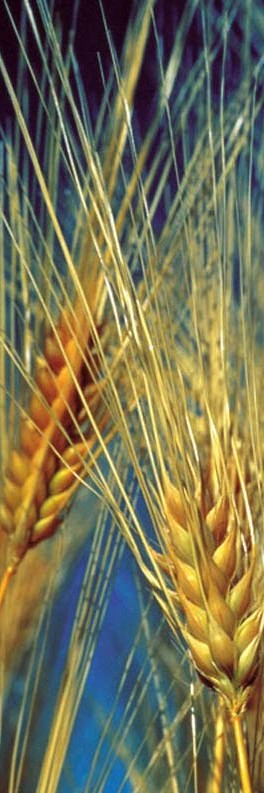 Источник:  Опрос общественного мнения, проводившийся в 2006  г.Опрос 2 000 российских бухгалтеров об их отношении к МСФО75% считают, что отчетность должна отражать экономическую сущность, а не юридическую форму;66% считают, что налоговая отчетность должна быть частью финансовой отчетности, а не отдельной;59% говорят, что российский бухгалтерский учет должен основываться на  МСФО;55% (из тех, кто поддерживает переход на МСФО) заявляют, что МСФО необходимо внедрить до 2009 г.;74% полагают, что за принятие МСФО в России должно отвечать Министерство финансов  РФ;66% считают, что Министерство финансов РФ должно отвечать за обеспечение соблюдения МСФО в России;Более 60% хотели бы углубить свои профессиональные знания в области МСФО;Более 80% желают повысить свой уровень знаний в области подготовки консолидированной отчетности;85% считают, что применение МСФО повысит качество финансовой отчетности российских компаний; и61% высказались за полное внедрение МСФО, адаптированных к особенностям  России.Есть ли польза от перехода на МСФО? Опрос 2006 г.Частично полезноНет пользыОчень полезно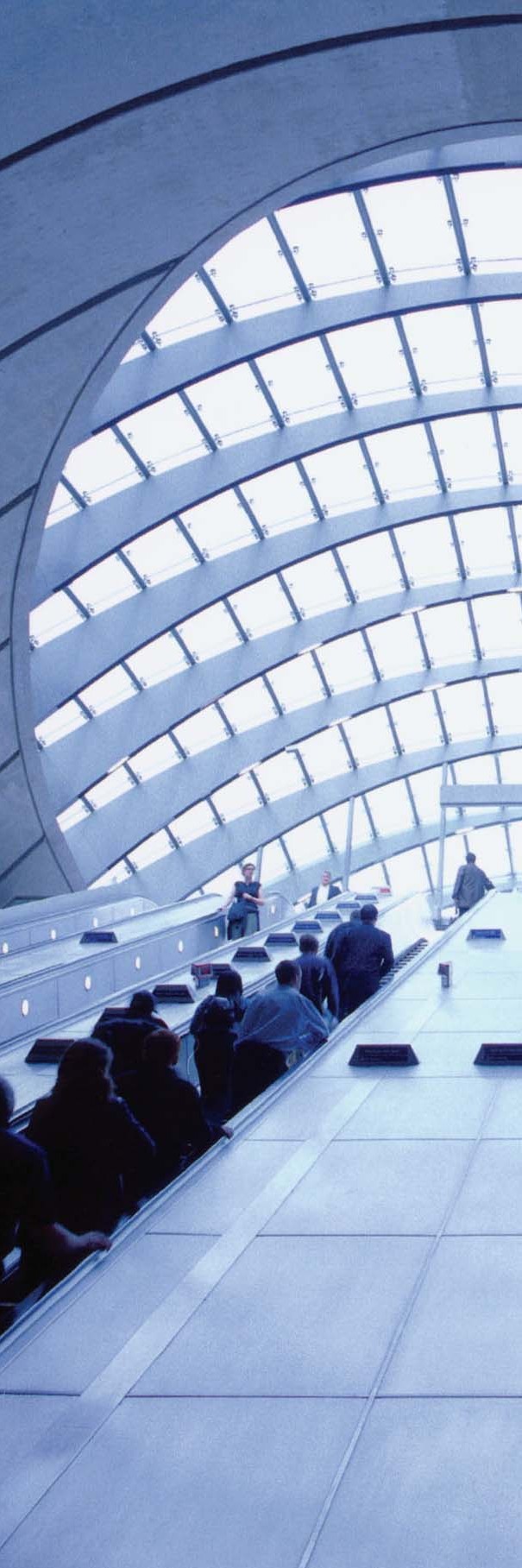 Источник:  Опрос общественного мнения, проводившийся в 2006  г.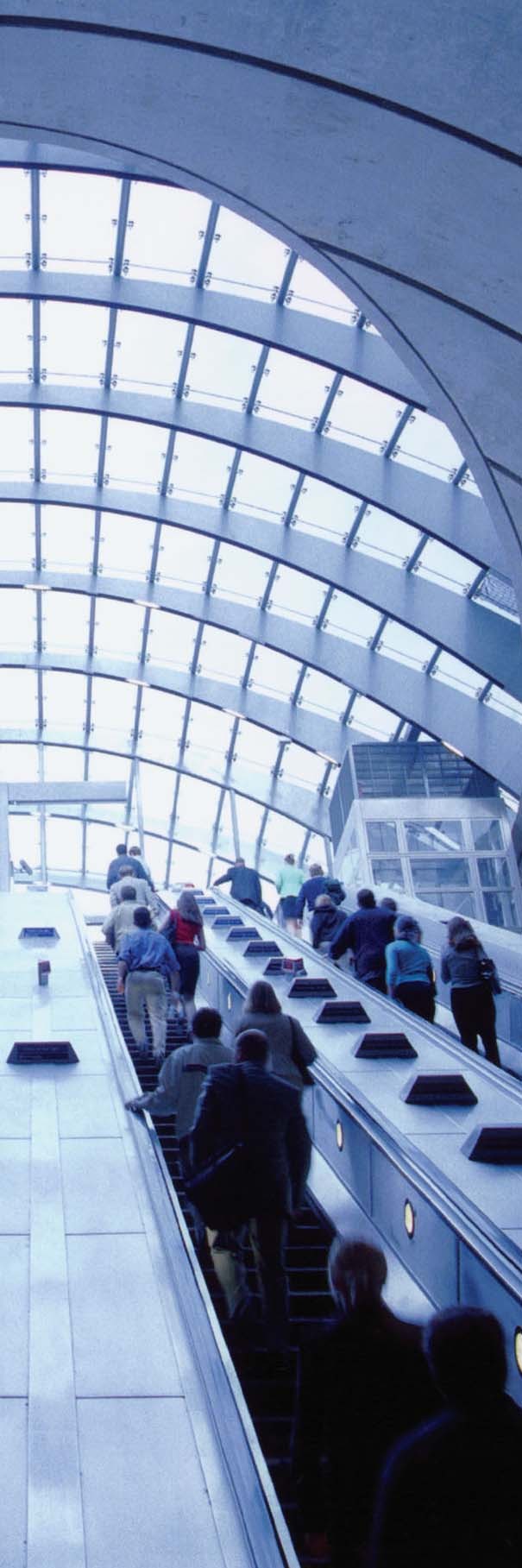 59% респондентов сказали, что российский бухгалтерский учет должен основываться на МСФО.61% респондентов считают, что МСФО должны быть внедрены полностью, но при условии их адаптации к особенностям России.МСФО представляют собой единую систему. Финансовая отчетность, претендующая на соответствие МСФО, должна соответствовать им полностью. МСФО предлагают альтернативы (например, в отношении принципов оценки запасов), которые могли бы использоваться на национальном уровне и при этом соответствовать  МСФО.Если адаптация к российской специфике приведет  к отклонению от МСФО, то подготовленную таким образом финансовую отчетность уже нельзя будет считать  «соответствующей МСФО».В тех случаях, когда МСФО не предлагают решений каких-либо особых вопросов, можно опираться на российскую специфику. Дополнительную информацию можно добавлять лишь тогда, когда она не противоречит МСФО.55% респондентов (из тех, кто поддерживает переход на МСФО) заявляют, что МСФО необходимо внедрить до 2009 года.12% считают, что МСФО необходимо внедрить уже сейчас, 30% – к 2008 г.Существует много практических вопросов, относящихся к обучению большого числа бухгалтеров, которые могли повлиять на ответы   респондентов.Возможно, им хотелось бы, чтобы МСФО начали применяться незамедлительно, однако они знают, что система РПБУ не может так быстро и бесперебойно переключиться на МСФО.74% респондентов полагают, что за принятие МСФО в России должно отвечать Министерство финансов.66% респондентов считают, что Министерство финансов должно отвечать за обеспечение соблюдения МСФО в России.В Концепции развития бухгалтерского  учетаи отчетности в РФ на среднесрочную перспективу, одобренной в 2004 г., определена роль саморегулируемых организаций (СРО) в принятии и обеспечении соблюдения МСФО.К СРО, скорее всего, будут отнесены профессиональные бухгалтерские и аудиторские организации. 21% и 29% респондентов считают, что именно эти организации должны отвечать за   принятие и обеспечение соблюдения МСФО в России, однако большинство отвело главную роль Министерству финансов.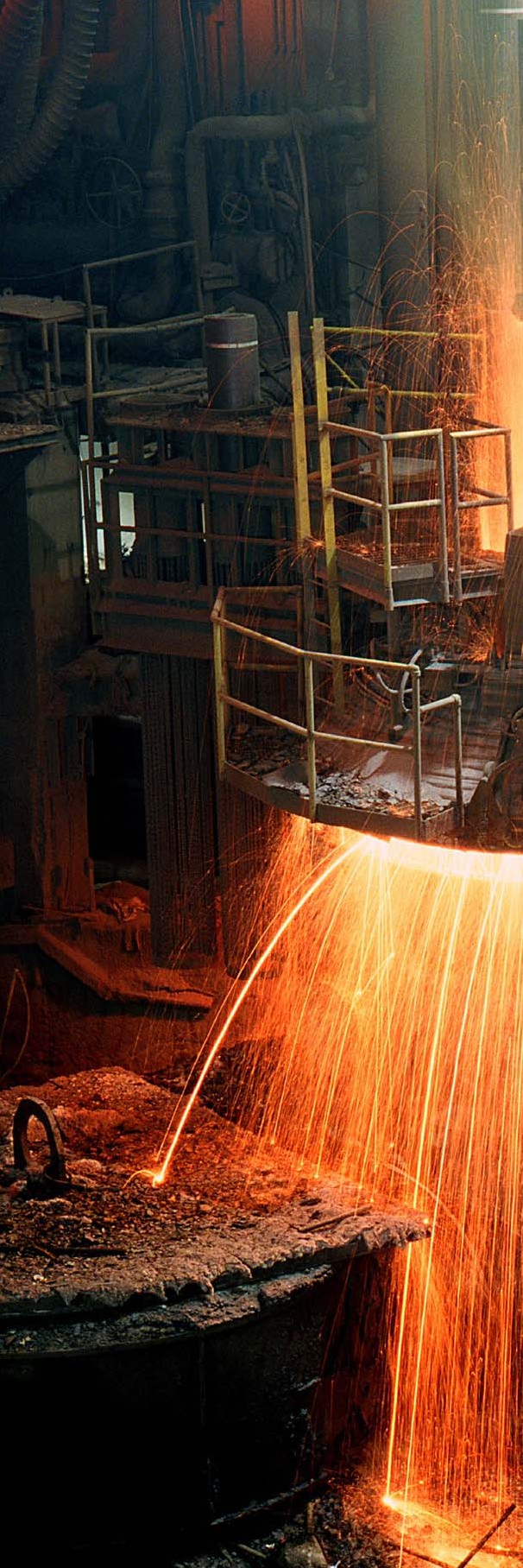 АНАЛИЗ ОСНОВНЫХ РЕЗУЛЬТАТОВ ОПРОСА75% респондентов считают, что финансовая отчетность должна отражать экономическую сущность, а не юридическую форму.Современное бухгалтерское дело стремится отразить экономическую сущность деятельности предприятий. Вместо учета товара по первоначальной стоимости все больше используется учет по справедливой стоимости. Справедливая стоимость отражает текущую стоимость активов компании. Это требует переоценки активов и обязательств. Переоценка часто влечет за собой применение суждений, которые трудно  оформитьв законодательном порядке.Примером отражения экономической сущности, а не юридической формы может служить аренда. Аренда активов предполагает, что арендодатель сохраняет право собственности на актив. Арендатор использует актив, т.е. арендует его, но не приобретает право собственности, если это право не  прописанов контракте. Современный бухгалтерский учет отражает долгосрочно арендуемые активыв бухгалтерском балансе, где им соответствует обязательство в форме долгосрочной ссуды, даже если владельцы активов остались  прежними.75% респондентов полагают, что стандарты бухгалтерского учета должны отражать экономическую сущность того, что в действительности происходит в компании. Это можно назвать«достоверным и объективным  представлением».66% респондентов считают, что налоговая отчетность должна представлять собой часть финансовой отчетности, а не отдельную отчетность.Подготовка отдельного комплекта отчетности для расчета налогов, вместо того чтобы использовать  в этих целях финансовую отчетность по  РПБУ,рассматривается ими как ненужная дополнительная нагрузка.Скорее всего, налоговые органы любой страны не согласятся облагать компании налогом только по их бухгалтерской прибыли, поскольку правительства предоставляют налоговые льготы (такие как ускоренная амортизация) на национальном или региональном уровне, и налоговые органы могут не принять определенные расходы (например, представительские расходы) для налоговых целей.  В таком случае финансовая отчетность не сможет использоваться для целей налогообложения без изменений.Наши респонденты высказываются за систему, исходным пунктом которой будет финансовая отчетность, но следующим шагом будет внесение корректировок в прибыль финансовой отчетности («подраздел») для расчета налогооблагаемой прибыли.AНАЛИЗ ОСНОВНЫХ РЕЗУЛЬТАТОВ ОПРОСАБолее 60% респондентов хотели бы углубить свои знания в области МСФО.Большинство респондентов полагают, что МСФО будут играть значительную роль в их будущей деятельности либо в России, либо за ее пределами. 64% респондентов оценили свой уровень знаний  как«базовый» (в 2004 г. – 63%), 21% преподавателей бухучета хотели бы получить соответствующую подготовку,  чтобы  преподавать МСФО.В опросе была затронута тема источников информации по МСФО. В результате выяснилось, что специализированные журналы и газеты более популярны (61%), чем такие источники информации,  как интернет-сайты (53%) и образовательные учреждения (47%). Со временем одна из СРО могла бы занять лидирующее положение в области предоставления информации по МСФО.Свыше 80% респондентов хотели бы повысить свой уровень знаний в области консолидированной отчетности.Консолидированная отчетность представляет собой отчетность группы компаний, сведенную в единый комплект с целью показать финансовые результаты группы. 30% респондентов определили уровень своих знаний в этой области как средний, а 21% – как хороший. Возможно, на наших респондентов повлияла перспектива принятия в ближайшее время законодательста об обязательной подготовке консолидированной  отчетности.85% респондентов считают, что применение МСФО повысит качество финансовой отчетности российских компаний.Существует ясно выраженное мнение о том, что МСФО окажут положительное воздействие на   РПБУ.Насколько МСФО будут полезны для вашей компании?70%60%50%40%30%20%10%0%Не очень полезныБезразлично		Очень полезныИсточник:  Опрос общественного мнения, проводившийся в 2006  г.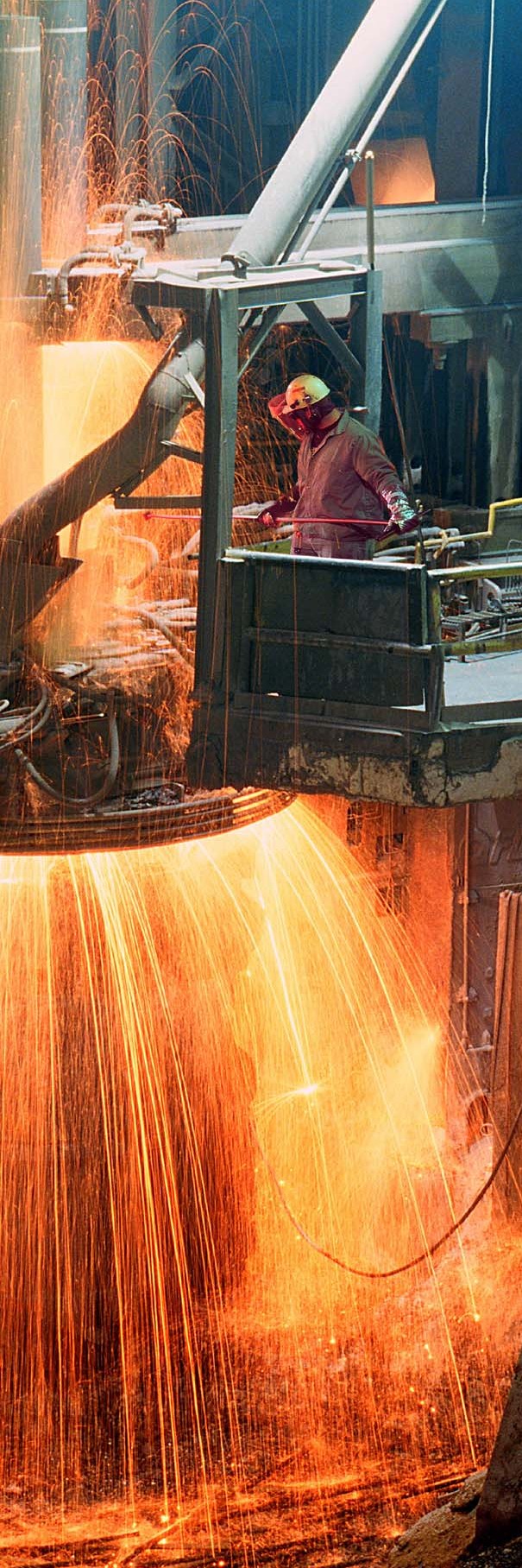 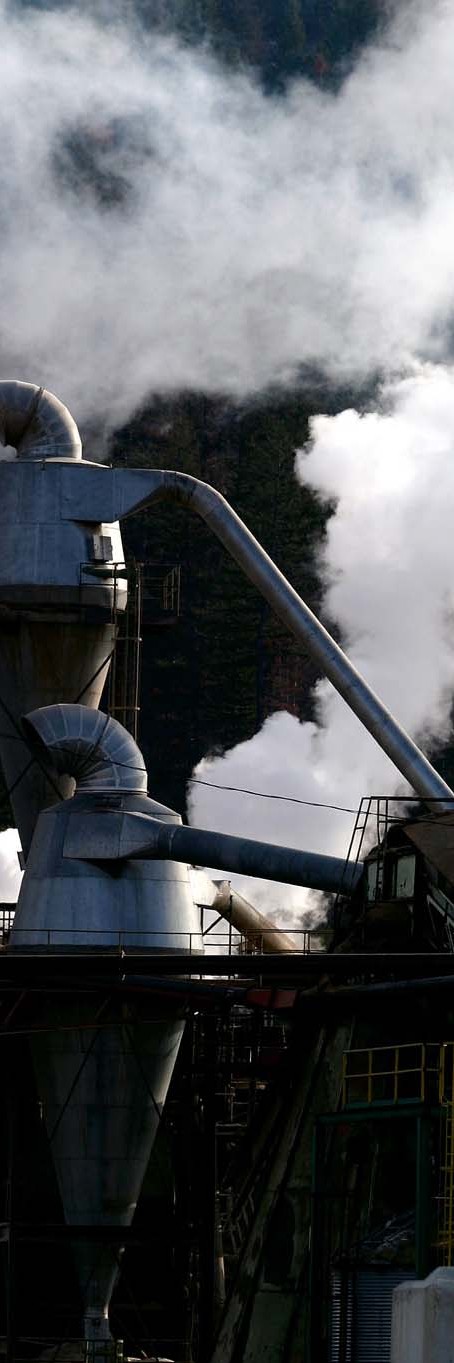 ДРУГИЕ РЕЗУЛЬТАТЫТипичный российский бухгалтер – это  женщина35-45 лет, работающая в одной компании более 3 лет и имеющая 6-летний опыт работы бухгалтером.Бухгалтеры и аудиторы опровергают своим поведением расхожее представление о бухгалтере как об инертном и консервативном человеке, они способны воспринимать новые идеи и приспосабливаться к сегодняшней  ситуации.60% бухгалтеров коммерческих организаций удовлетворены результатами применения  МСФО.За последние 2 года произошло ощутимое повышение уровня осведомленности в области управленческого учета. Он превышает уровень  осведомленностипо МСФО.Отчетность по МСФО оказалась особенно важной для кредиторов и акционеров (72% и 70% соответственно).Результаты опроса показали, что основные преимущества  управленческого  учета  заключаются в повышении эффективности управления компанией (50%) и своевременном обнаружении проблем (50%).Опрос показал, что МСФО и управленческий учет считаются важным компонентом повышения уверенности сотрудников, занимающихся управлением компанией, в эффективности деятельности компании.Три основные проблемы, с которыми сталкиваются   во время внедрения МСФО (совпадают с названными в 2004 г.):Отсутствие законодательного оформления, вследствие чего применение МСФО не является обязательным в России (29%). Эта точка зрения занимает первое место среди всех категорий опрошенных.Несоответствие российских стандартов и МСФО. Эту точку зрения высказали 26%   респондентов.Принципы практического применения МСФО не корреспондируют с нормами российского законодательства  (25%).Основными трудностями управленческого учета респонденты считают отсутствие кадров и  технических средств (25% и 22%), а также отсутствие   в России государственного регулирования управленческого  учета (23%).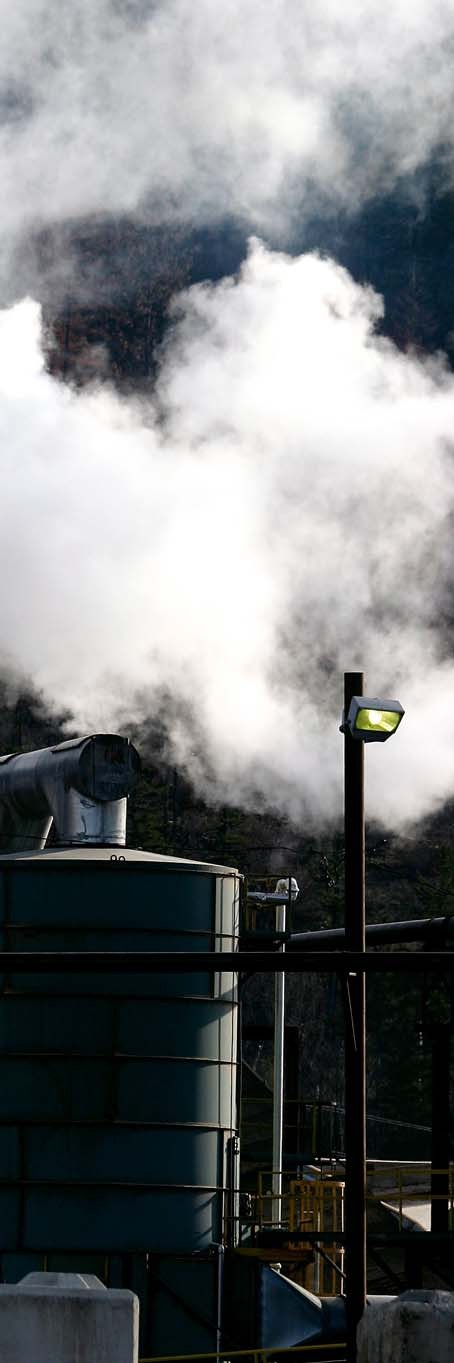 ВЫВОДЫНеобходимость совершенствования бухучета в России столь же актуальна, как и везде в мире.Применение МСФО и внедрение управленческого учета рассматриваются как путь к повышению качества финансовой отчетности в России.Министерству финансов РФ отводится ведущая роль в принятии и обеспечении соблюдения стандартов финансовой отчетности, согласующихся с МСФО.Опрос выявил стремление респондентовк тому, чтобы финансовая отчетность больше отражала экономическую сущность,а налоговая отчетность стала составной частью финансовой отчетности(а не отдельным видом отчетности).Стремление к знаниям остается по-прежнему сильным. Отсутствие официального перевода МСФО на русский язык является существенным препятствием для движения вперед.Ярко выражена необходимость появления СРО, которые взяли бы на себя роль лидеров в предоставлении информации по МСФО, т.к. 59% бухгалтеров и аудиторов оценивают свои знания в этой области как  базовые.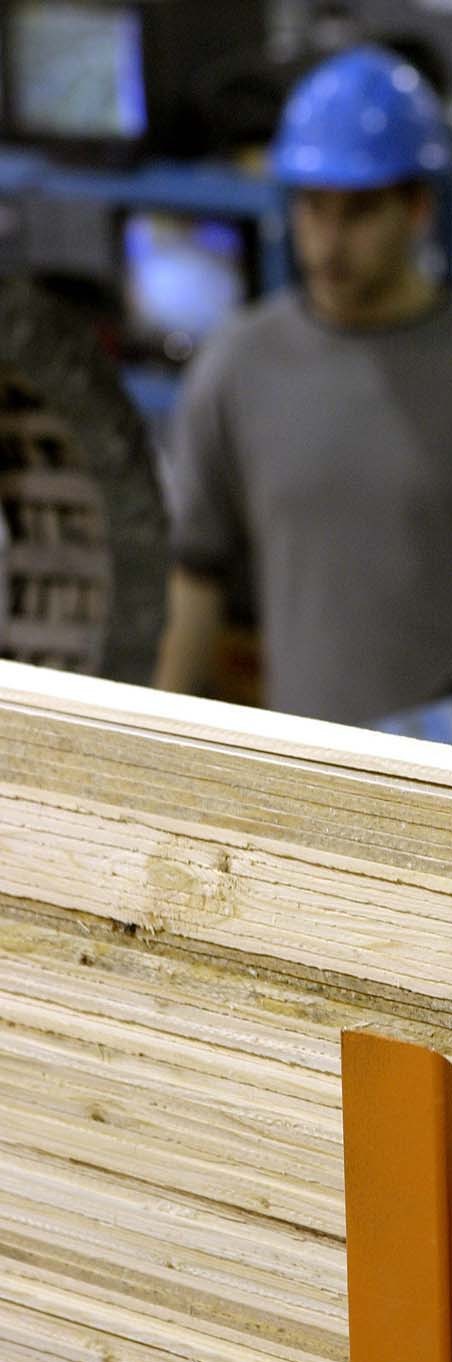 ОСУЩЕСТВЛЕНИЕРЕФОРМЫ БУХГАЛТЕРСКОГО УЧЕТА И ОТЧЕТНОСТИ.ПЕРВАЯ ЕЖЕГОДНАЯ КОНФЕРЕНЦИЯ:Москва, 15 июня 2006 годаПервая ежегодная конференция на тему «Обеспечение соблюдения стандартов бухгалтерского учета» была проведена в отеле «Марриот-Аврора» в Москве15 июня 2006 года.В конференции приняло участие более 100 человек – представителей министерств, аудиторов и бухгалтеров, членов СРО и другие, которые открыто высказывали свои мнения.Конференция стала одной из первых открытых дискуссий по теме обеспечения соблюдения стандартов бухгалтерского учета.СПЕЦИФИКАЭКОНОМИЧЕСКОЙ СРЕДЫ В РОССИИБыстро принять и внедрить МСФО невозможно,  так как они представляют собой сложную взаимосвязанную систему стандартов финансовой отчетности. Процесс перехода на МСФО  долженисходить из специфики существующего бухгалтерского учета и экономической обстановки в   России.ТРУДНОСТИСуществует много препятствий для сближения российских стандартов с МСФО. Среди них – новая терминология и ее перевод, а также существенные различия в подходах к внедрению и обеспечению соблюдения МСФО.Следует также учитывать сопротивление любым переменам со стороны отдельных участников рынка, которые, стремясь получить прибыль, могут приветствовать отсутствие прозрачности при отражении своих операций и сопротивляться сближению российских стандартов бухгалтерского учета с МСФО.ОТСУТСТВИЕ ОФИЦИАЛЬНОГО ПЕРЕВОДА МСФООтсутствие официального перевода МСФО является в настоящее время существенным препятствием для внедрения МСФО.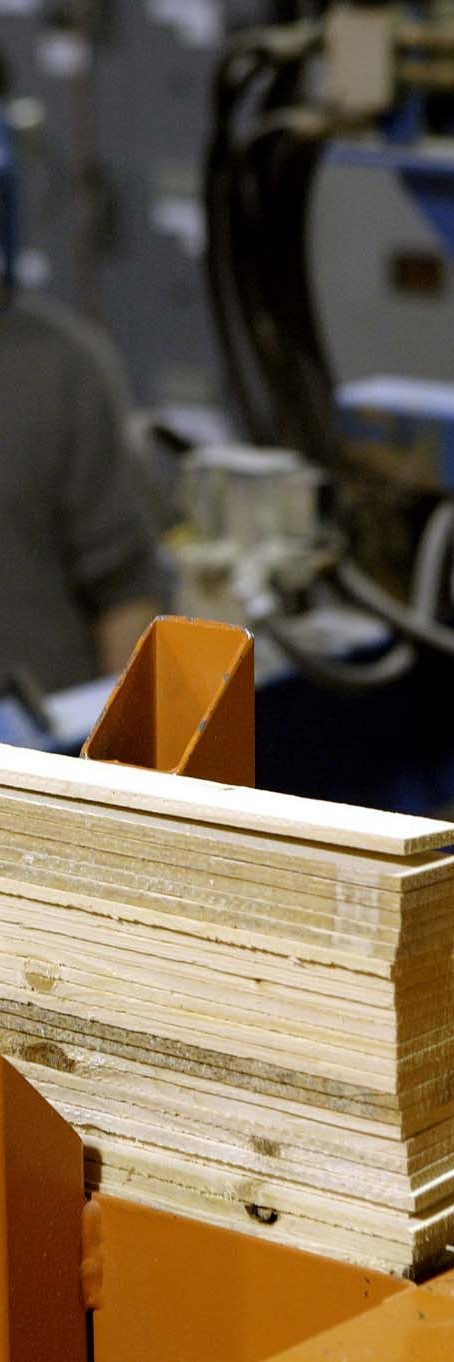 ГЛАВНЫЕ ВЫВОДЫ КОНФЕРЕНЦИИ:Краткое изложение основных выводов, сделанных участниками  конференции:Степень убежденности в необходимости обеспечения соблюдения стандартов бухгалтерского учетаРоссийские бухгалтеры в целом полагают, что необходимо совершенствовать как сами стандарты бухгалтерского учета в России, так и обеспечение их соблюдения. Большинство бухгалтеров считает, что российский бухгалтерский учет должен развиваться по пути сближения с МСФО, и готовы содействовать этому.Участники процесса соблюдения стандартов бухгалтерского учетаТермин «обеспечение соблюдения стандартов бухгалтерского учета» охватывает корпоративное управление, обеспечение соблюдения стандартов самими предприятиями, утверждение финансовой отчетности аудиторскими комитетами и акционерами на общих собраниях, проведение внешнего аудита, профессиональные стандарты СРО, процедуры общественного надзора, а также информирование общественности и освещение этих вопросов в прессе, с учетом того, что рынок чувствителен к отсутствию информации.Кто должен руководить  реформой?Существуют значительные расхождения во мнениях, кто должен руководить процессом реформирования. Одни считают, что СРО должны возглавить реформу, другие – что Правительство.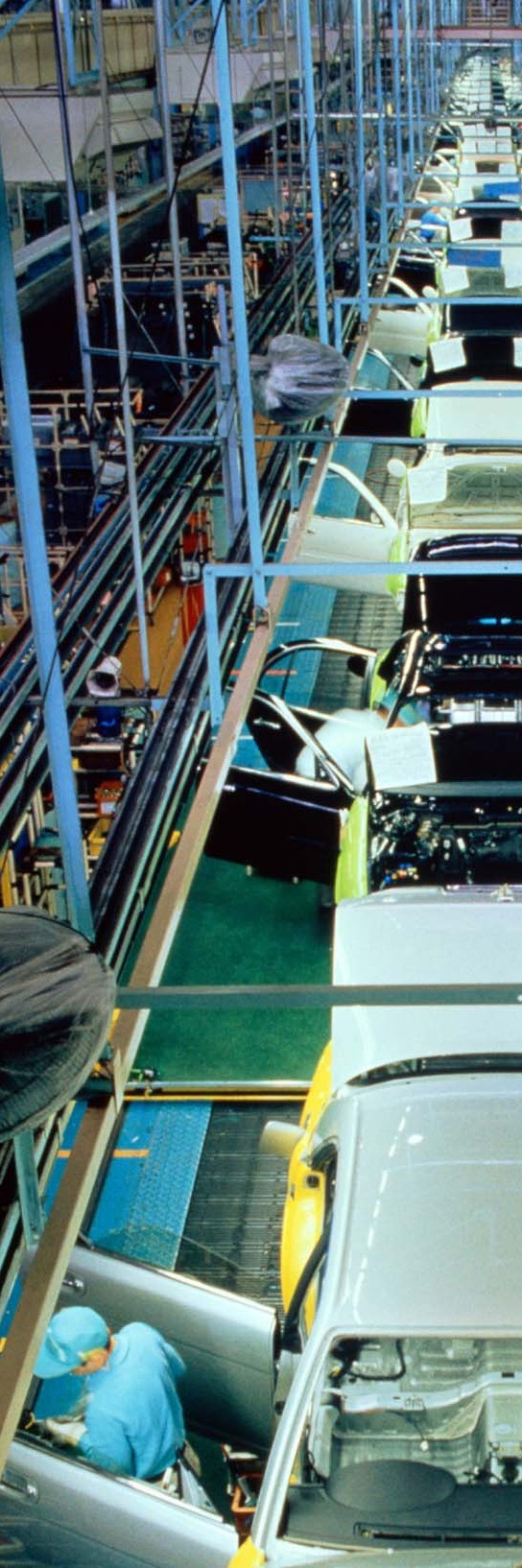 ОБУЧЕНИЕ НА ОПЫТЕ ДРУГИХ СТРАНМногое можно почерпнуть из международного опыта внедрения МСФО. В России необходимо поэтапно вводить МСФО, так как в настоящее время полное внедрение МСФО для компаний самых разных размеров невозможно.Определенную обеспокоенность вызывает тот факт,  что результаты опроса о переходе на МСФО, в котором участвовало более 2000 бухгалтеров, свидетельствуют о том, что Министерство финансов РФ должно единолично нести ответственность за разработку, внедрение и обеспечение соблюдения МСФО.ДОВЕРИЕ К АУДИТОРАМВнешние аудиторы призваны играть ключевую роль   в системе обеспечения соблюдения стандартов бухгалтерского учета. Для того чтобы обеспечить эффективность своей работы, аудиторы должны руководствоваться профессиональными стандартами по аудиту и бухучету и нормами своей профессиональной этики, а также полагаться на пользующуюся доверием СРО, осуществляющую надзор за их деятельностью. Работа аудиторов, руководствующихся  высокими профессиональнымистандартами, приведет к созданию в высшей степени надежной  и  достоверной отчетности.УПРАВЛЕНИЕ ПРЕДПРИЯТИЯМИНезависимый аудит – это главное орудие обеспечения соблюдения стандартов бухгалтерского учета, нов конечном итоге всё зависит от честности руководства самих компаний. Обеспечение соблюдения стандартов основывается на представлении достоверной отчетности  руководством предприятий.СРОСРО – это важное звено в цепочке обеспечения соблюдения стандартов бухгалтерского учета, так как они призваны укреплять доверие к профессии аудитора/бухгалтера на основе применения жестких стандартов в области профессиональной подготовки, компетентности и профессионализма. У участников конференции сложилось мнение о том, что действующие в настоящее время профессиональные организации не оправдывают ожиданий и мало способствуют формированию доверия к  профессии.СРО необходимо увеличивать объемы членских взносов и иные доходы, чтобы внести существенный вклад в повышение уровня профессионализма, однако желание людей вступить в такие организации ограничено их низким уровнем  профессионализма.ПРОФЕССИОНАЛЬНАЯ ПОДГОТОВКАПрофессиональная подготовка является одним из краеугольных камней, лежащих в основе высоких стандартов, необходимых для укрепления  доверияк профессии. Система профессиональной подготовки должна включать широкий круг технических вопросов, например, по МСФО или оценке риска, и формирование «мягких» навыков, например в области этики. Участники конференции выразили мнение о том, что в настоящее время система профессиональной подготовки не отвечает потребностям развития конкурентоспособной аудиторской/бухгалтерской профессии и не способствует созданию условий, при которых аудиторы и бухгалтеры могли бы соблюдать высокие профессиональные стандарты и заслужить такое же уважение, каким в настоящее время пользуются только крупные международные консалтинговые и аудиторские фирмы.МОДЕЛЬ ОБЕСПЕЧЕНИЯ СОБЛЮДЕНИЯ СТАНДАРТОВ БУХГАЛТЕРСКОГО УЧЕТАПосле проведения анализа модели ЕС по обеспечению соблюдения стандартов, систем контроля на уровне компаний и органов надзора за аудиторами, стало очевидным, что ни одна модель не может  работатьво всех ситуациях. Реакция на ряд финансовых скандалов в Европе и США была попыткой перейти к более жестким требованиям по соблюдению стандартов, с разной степенью успеха. В России уже существуют механизмы обеспечения соблюдения стандартов, но, возможно, они действуют не так, какпланировалось, и их нужно проанализировать, и затем ужесточить. Важно сначала выявить слабые места существующей системы, прежде чем вносить в нее изменения.Считаете ли вы финансовую отчетность российских компаний прозрачной?ЗАКОНОДАТЕЛЬНАЯ ОСНОВАНеобходимо  совершенствовать  законодательство в области аудита и бухгалтерского учета с целью поддержки необходимых процедур внутреннего контроля, требуемых профессиональной деятельностью, на которую общественность может полагаться в связи с высокими стандартами  иобъективностью, лежащими в основе этой  профессии.Разработка системы штрафных санкций за нарушение стандартов на уровне профессионального аудита/ бухгалтерского учета и корпоративного управления является одной из первоочередных задач. Такая система должна прийти на смену несущественным или нулевым штрафам, которые налагаются в настоящее время. Санкции могут включать в себя отзыв профессиональной лицензии на осуществление профессиональной деятельности и могут  сочетатьв себе законодательные положения федерального уровня или регулирование на уровне СРО.МСФО И ОБЕСПЕЧЕНИЕ СОБЛЮДЕНИЯ СТАНДАРТОВЛюбые стандарты бухгалтерского учета требуют наличия механизмов для обеспечения их соблюдения, но в связи с тем, что российские стандарты бухгалтерского учета должны сближаться с МСФО, необходима жесткость в обеспечении их  соблюдения.НЕОБХОДИМОСТЬ СОЗДАНИЯ ПРОФЕССИОНАЛЬНОГО ОРГАНА НАДЗОРАЭффективный надзор может повысить уровень профессии аудитора и доверие общественности к финансовой отчетности. Претензии в адрес аудиторов/бухгалтеров и их СРО должны расследоваться независимым органом и служить основанием для дальнейших действий.Должен ли бухучет в России основываться на МСФО?нейтральнаНе знаю 15%Да 59%Нет 26%прозрачнанепрозрачнаИсточник:  Опрос общественного мнения, проводившийся в 2006  г.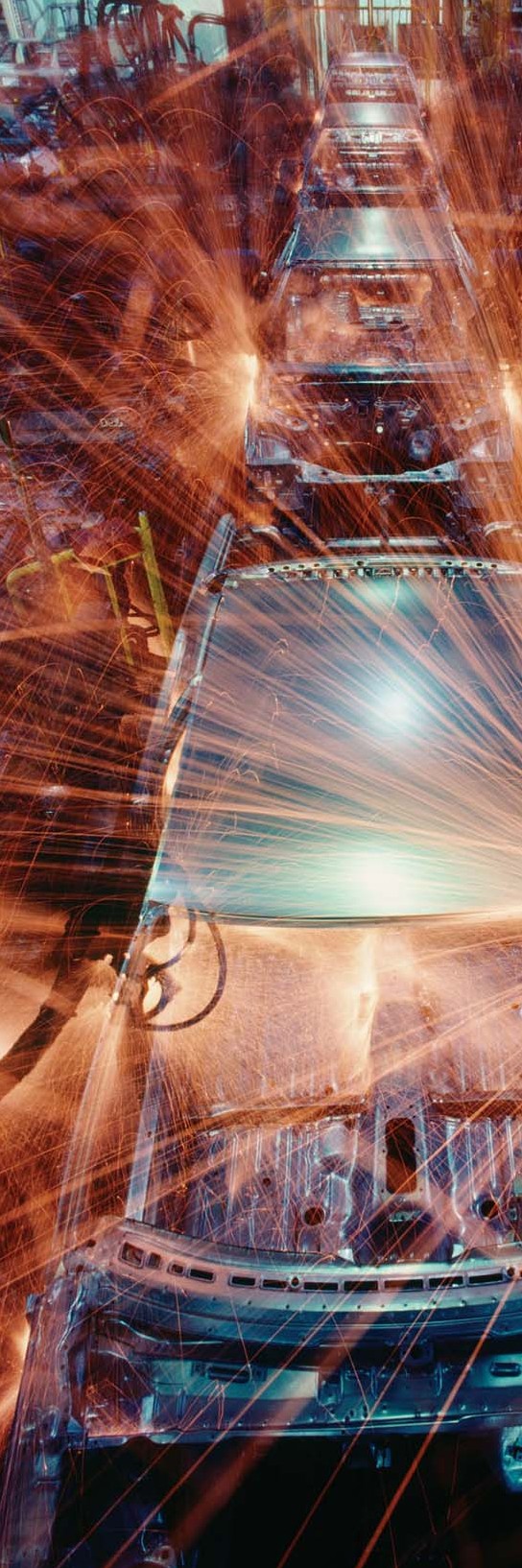 ОСУЩЕСТВЛЕНИЕ РЕФОРМЫ БУХГАЛТЕРСКОГО УЧЕТА И ОТЧЕТНОСТИИнформация о ПроектеВсе большее количество стран, включая страны Евросоюза, движется в направлении перехода на МСФО (хотя бы частичного).Такой переход ставит ряд важных вопросов, таких как:Как повлияют МСФО на каждую компанию?Насколько труден переход на  МСФО?Как повлияют МСФО на результаты деятельности компании?Какая квалификация и какие ресурсы нужны для успешного перехода?Как управлять переходом на  МСФО?Каковы потенциальные выгоды от перехода на МСФО?С целью улучшения делового и инвестиционного климата в России и принимая во внимание перспективу создания единого экономического пространства (ЕЭП), объединяющего Россию и Европейский Союз, правительство Российской Федерации осуществляет программу реформы бухгалтерского учета и отчетности и программу перехода на МСФО.Конечной целью Проекта является улучшение условий для ведения бизнеса и улучшение инвестиционного климата в России, а в перспективе и в едином экономическом пространстве, которое объединит Россию и Евросоюз.ОСУЩЕСТВЛЕНИЕ РЕФОРМЫ БУХГАЛТЕРСКОГО УЧЕТА И ОТЧЕТНОСТИ – РОССИЙСКАЯ ФЕДЕРАЦИЯВеб-сайт проекта: www.accountingreform.ruВеб-сайт является хорошим источником информации о текущих событиях   в области реформы бухгалтерского учета. Кроме того, на нем можно найти бесплатные инструкции и рекомендательные материалы (на русском и английском  языках).Полная версия опроса размещена на этом сайте.Исполнители Проекта:ЗАО «ПрайсвотерхаусКуперс Аудит»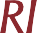 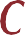 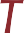 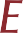 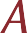 www.pwc.com«ПрайсвотерхаусКуперс Аудит» является самой крупной фирмой по оказанию профессиональных услуг.ACCAwww.acca.co.ukACCA (Ассоциация сертифицированных присяжных бухгалтеров) является крупнейшей и быстрорастущей международной организацией бухгалтеров, насчитывающей 240 000 студентов и 105 000 членов из 170   стран.ООО «ФБК»www.fbk.ruКомпания ФБК является одной из крупнейших аудиторских и консалтинговых фирм в России.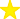 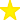 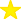 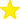 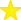 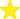 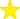 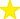 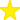 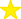 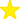 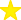 «Агрикосалтинг С.п. А.»Проект финансируется Европейским Союзом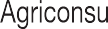 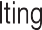 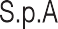 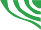 www.agriconsulting.it«Агриконсалтинг» является итальянской консалтинговой фирмой, специализирующейся на вопросах сельского  хозяйства.